		Declaration Form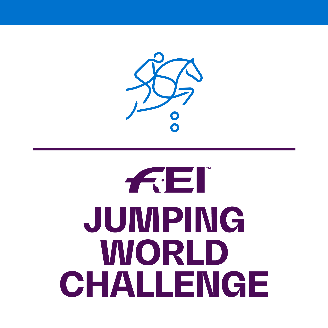 		For riders with more than 1 horseNational Federation of:			     Name of Rider:				     					Nationality of Rider:			     Declared Horse:				     						Competing in Cat.	A 	B 	C Additional horse(s):			     						Competing in Cat. 	A 	B 	C Signed by		…………………………………………				…………………………………………….				…………………………………………			    Rider						  FEI Judge						      DateThis form must be signed by the rider and submitted by the Organising Committee to the FEI Judge before the start of the competition. Upon receipt of this form the FEI Judge must also sign. The declared horse must be ridden first in all rounds.